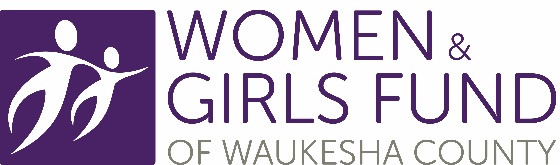 Woman of Distinction Nomination FormPlease Type or PrintName: Home Address: City:  State:  Zip: Home Phone:  Cell Phone:   E-mail: Business/Organization/Affiliation: Title: Business Address:City:  State:  Zip: Bus. Phone:  Cell Phone:  E-mail: Contact Person: Phone:  Cell Phone:  E-mail: Nominator InformationNominator’s Name: Business/Organization/Affiliation: Title: Preferred Contact Address: City:  State:  Zip: Phone:  Cell Phone:  E-mail: I became aware of WOD nominations through: newspaper website e-mail previous events social media, other ________________   I verify that the nominee is aware of this nomination and will be available for the Monday, May 7, 2018 evening reception and        the Tuesday, May 8, 2018 luncheon.Signature  Date Return nomination packet by Wednesday, January 31, 2018, no later than 4 p.m. to:Women of Distinction Judging Committee, Women and Girls Fund of Waukesha County2727 N. Grandview Blvd., Suite 301, Waukesha, WI  53188Or email to contact@wgfwaukeshacounty.orgThese awards celebrate 34 years of extraordinary accomplishment andleadership of the women of Waukesha County!